СОБРАНИЕ ПРЕДСТАВИТЕЛЕЙ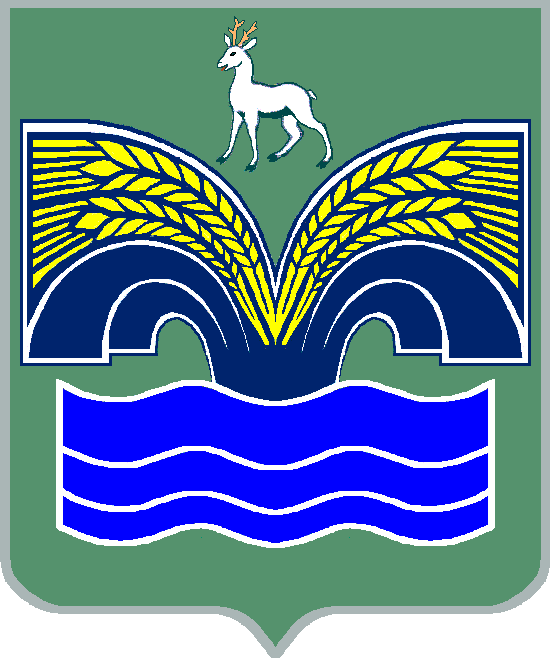 СЕЛЬСКОГО ПОСЕЛЕНИЯ ХИЛКОВОМУНИЦИПАЛЬНОГО РАЙОНА КРАСНОЯРСКИЙСАМАРСКОЙ ОБЛАСТИТРЕТЬЕГО СОЗЫВАРЕШЕНИЕот 25 января 2018 года № 2О внесении изменения в Положение о денежном вознаграждении и условиях оплаты труда Главы сельского поселения Хилково муниципального района Красноярский Самарской областиВ соответствии с пунктом 4 статьи 86 Бюджетного кодекса Российской Федерации, статьей 18 Закона Самарской области от 10.07.2008 № 67-ГД 
«О гарантиях осуществления полномочий депутата, члена выборного органа местного самоуправления, выборного должностного лица местного самоуправления в Самарской области», Собрание представителей сельского поселения Хилково муниципального района Красноярский Самарской области РЕШИЛО:1. Внести в Положение о денежном вознаграждении и условиях оплаты труда Главы сельского поселения Хилково муниципального района Красноярский Самарской области, утвержденное решением Собрания представителей сельского поселения Хилково муниципального района Красноярский Самарской области от 23.09.2016 № 28, изменение, изложив пункт 2.2. в следующей редакции:«2.2. Должностной оклад Главы поселения составляет 19635 рублей в месяц.».2. Опубликовать настоящее решение в газете «Красноярский вестник».3. Настоящее решение вступает в силу с 1 февраля 2018 года. Председатель Собрания представителей сельского поселения Хилково муниципального района Красноярский Самарской области _______________ Х. АхметовГлава сельского поселенияХилково муниципального районаКрасноярский Самарской области_______________ О.Ю. Долгов